РЕШЕНИЕ									 ҠАРАРО прекращении полномочий исполняющего обязанности главы Администрации городского поселения город Мелеуз муниципального района Мелеузовский район Республики Башкортостан В соответствии с частью 2 статьи 37 Федерального закона «Об общих принципах организации местного самоуправления в Российской Федерации», со статьями 77, 79 Трудового кодекса Российской Федерации, с частью 2 статьи 20 Устава городского поселения город Мелеуз муниципального района Мелеузовский район Республики Башкортостан, Совет городского поселения город Мелеуз муниципального района Мелеузовский район Республики Башкортостан 5 созыва РЕШИЛ:в связи с истечением срока контракта прекратить полномочия исполняющего обязанности главы Администрации городского поселения город Мелеуз муниципального района Мелеузовский район Республики Башкортостан Искужина Фаниля Кабировича «28» октября 2020 г.Председатель Совета городского поселения город Мелеуз муниципального района Мелеузовский районРеспублики Башкортостан                                                                     А.Л. Шадринг. Мелеуз«28» октября  2020 года№ 23СОВЕТ ГОРОДСКОГО ПОСЕЛЕНИЯ ГОРОД МЕЛЕУЗ МУНИЦИПАЛЬНОГО РАЙОНА МЕЛЕУЗОВСКИЙ РАЙОН РЕСПУБЛИКИ БАШКОРТОСТАН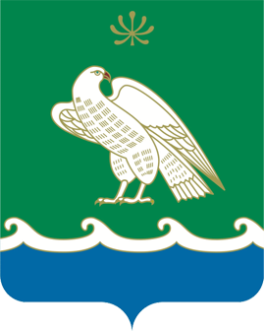 БАШҠОРТОСТАН РЕСПУБЛИКАҺЫ МӘЛӘҮЕЗ РАЙОНЫ МУНИЦИПАЛЬ РАЙОНЫНЫҢ МӘЛӘҮЕЗ ҠАЛАҺЫ ҠАЛА БИЛӘМӘҺЕ СОВЕТЫ453850, г. Мелеуз ул. Воровского, 4453850, Мәләүез, Воровский урамы, 4Тел.: 7(34764)-3-51-53, 3-52-35,e-mail:54.sovet@bashkortostan.ru,сайт: http://meleuzadm.ru/Тел.: 7(34764)-3-51-53, 3-52-35,e-mail:54.sovet@bashkortostan.ru,сайт: http://meleuzadm.ru/Тел.: 7(34764)-3-51-53, 3-52-35,e-mail:54.sovet@bashkortostan.ru,сайт: http://meleuzadm.ru/ОГРН   1050203025828       ИНН   0263011186       КПП   026301001ОГРН   1050203025828       ИНН   0263011186       КПП   026301001ОГРН   1050203025828       ИНН   0263011186       КПП   026301001